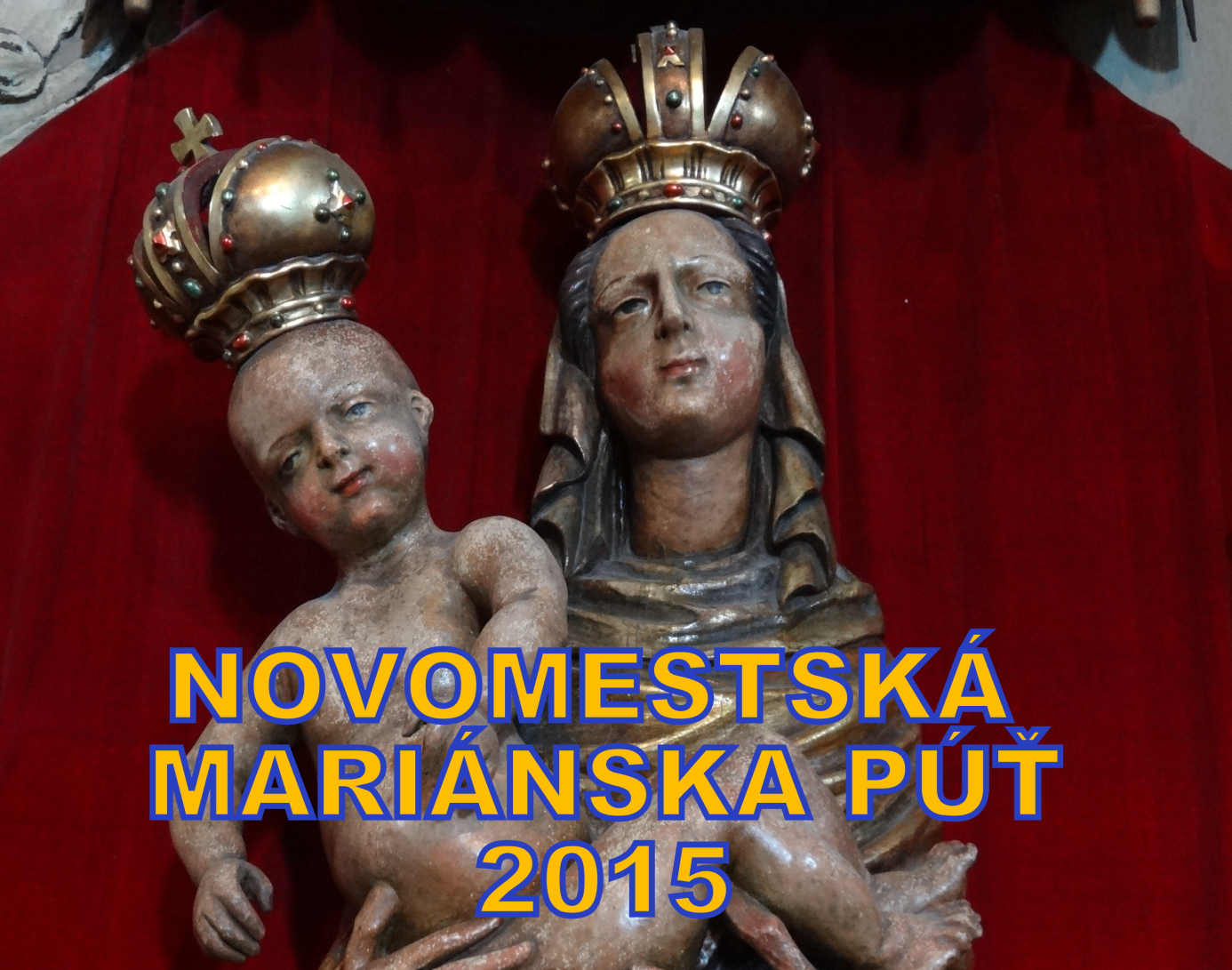 Panna Mária v živote moderného človekaProgram púte – sväté omše s pozvanými kazateľmi:Štvrtok 3.9. o 18:30          vdp. Ľudovít Malý,  farár v Merašiciach(* po sv.omši adorácia za zmierenie ) Piatok   4.9. o 18:30         vdp. Vladimír Maslák,  duchovný domu pre bezdomovcov	         (* omša detí a mládeže, po nej adorácia mladých )                      „Dobrý Pastier“   v Kláštore pod Znievom			                Sobota  5.9. o 17:00         páter Leopold J. Jablonský OFM, gvardián františkánskeho 												        kláštora v Leopoldove( * sobota - hlavná sv.omša púte s kňazmi novomestského dekanátu - na nádvorí kostola –                     a po nej agapé, pohostenie na farskom dvore pri taktoch dychovky Bošáčanky ).................................................................................................................................................................Nedeľa 6.9. o 10:00          vdp. Blažej Čaputa, dekan(* farská hodová omša )* V piatok o  16:00 pozývame deti a mladé rodiny na akciu „Prepozitúra deťom“ – poobedie hier a súťaží s duchovným slovkom.Srdečne pozývame všetkých veriacich novomestského dekanátu                 na túto malú duchovnú obnovu    Spovedáme:  štvrtok - od 16:00   piatok - od 16:00   sobota - od 15:00